Мастер-класс по теме: «Французская песня. Формирование слухо-произносительных навыков».Пояснительная запискаВ последнее время в педагогике мы часто говорим об атмосфере, эмоциональном климате учебного процесса. Только в атмосфере душевного комфорта личность способна полностью проявить свою индивидуальность, самостоятельность, способность к самореализации в учебном коллективе.Одним из наиболее эффективных способов воздействия на чувства и эмоции школьников является музыка, представляющая собой сильнейший психический побудитель, проникающий в  глубины сознания. Музыка и пение оказывают неоценимую помощь в изучении иностранного языка. Всё чаще мы организуем  учебную  деятельность на уроке с применением иноязычного песенного материала.Данный мастер- класс строится с учетом того, что многие из участников впервые заговорили по-французски. Главное внимание необходимо уделить соответствию языкового материала упражнений, уровню подготовки и возрасту участников.Цель занятия: Формирование фонетических навыков.Повышение  мотивации изучения французского языка.Развитие творческих способностей учащихся.Задачи мастер-класса:•	Теоретически обосновать и продемонстрировать методы и приемы реализации деятельностного подхода в процессе ОИЯ;•	Познакомить с формами работы с аутентичной песней на уроке иностранного языка;•	Обеспечить творческий характер деятельности в сотрудничестве с учащимися;•	Учить правильному  произношению (носовых гласных и грассированию) звуков, аналогов которых нет в русском языке.При обучении иностранному языку песня выполняет следующие функции:1.	развивающая (развиваются эстетические, творческие способности, музыкальный слух).2.	образовательная (формируется социально-культурная компетенция учащегося, т.к. в песнях отражается история, культура и повседневная жизнь страны изучаемого языка).3.	обучающая (совершенствуется произношение, усваивается лексика, расширяется активный и пассивный словарь ученика, идентифицируются и активизируются грамматические конструкции. Песня – верный помощник учителя французского языка, она – мощное средство поддержания интереса и мотивации к обучению и стимул к самостоятельной работе учащихся над языком.Песня позволяет работать над произношением, обогащает словарный запас учащихся,она – прекрасный аутентичный материал для обучения аудированию, говорению, письмуКроме того, песня – источник страноведческих знаний. А еще это незаменимое средство для создания благоприятного психологического климата и эмоциональной атмосферы на уроке. Наконец, песня как нельзя лучше подходит для снятия напряжения и восстановления работоспособности наших учеников.Технология  использования  музыкальных  произведений в процессе обучения  иностранному языку даёт положительные результаты, если применяется  определённая последовательность приёмов, которая может быть представлена рядом  этапов на протяжении как одного, так и нескольких уроков:краткое ознакомление с авторами песни;первичное прослушивание;контроль общего понимания с помощью вопросов;снятие языковых трудностей и уточнение понимания отдельных фрагментов песни;перевод песни на родной язык учащимися с помощью учителя;повторное прослушивание, расстановка пауз;фонетическая отработка отдельных слов, словосочетаний и предложений из песни;обсуждение песни и её оценка (понравилась или нет, почему, какие вызывает мысли, чувства;сопоставление имеющегося литературного перевода песни с переводами,выполненными учащимися.Технологическая карта проведения данного занятия.Практическая часть.У нас с вами совсем немного времени, поэтому я предлагаю разучить замечательную французскую песню, которая, скорее всего, знакома вам с детства. Давайте послушаем,а вы  подумайте, слышали ли вы её раньше, нравится ли она вам , есть ли в ней какие-то  знакомые слова, предположите, о чём эта песня.Первое прослушивание.Контроль общего понимания с помощью вопросов.Итак, поделитесь своими впечатлениямиСлышали ли вы эту мелодию раньше ? А песню?Что вы думаете об этой песне? Какая она, какие чувства у вас вызывает?Какие знакомые слова, географические названия вы услышали?(предположительно, Manchester et Liverpool, jet’aime)Предположите, о чём она? Почему вы так думаете?Приложение 2.Знакомство с исполнителем, авторами и переводом песни.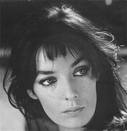 Мари Лафоре (настоящее имя МайтенаДуменак) – французская актриса и певица, известная россиянам прежде всего по песне «Manchester Et Liverpool», мелодия которой многие годы сопровождала прогноз погоды в программе«Время»  Мелодия будущей песни была написана французским композитором Андре Поппом в 1966 году и записана оркестром Франка Пурселя. В 1967 году поэт-песенник Эдди Марне написал слова, и песня была исполнена Мари. Её называют песней о туманах и дождях Манчестера и об исчезнувшей любви.Манчестер и Ливерпуль
Манчестер и Ливерпуль 
Я вновь себя вижу, 
бродящей по этим улицам 
посреди толпы, 
Среди тысяч незнакомцев. 
Я уходила в самые дальние уголки
Ища ту любовь,
Которую я познала с тобою. 

Я люблю тебя, я люблю тебя... 
Как я люблю твой голос, 
Говоривший мне:
"Я люблю тебя, я люблю тебя"
Я так сильно верила в это...

Манчестер стал скучен. 
И Ливерпуль скоро заплачет дождём.. 
Я больше не знаю — 
Существую ли я... 
Белые парусники боятся зимы 
Манчестер под дождём... 
А Ливерпуль покрыт туманом... 
И любовь тоже где-то потерялась.. 

Я люблю тебя, я люблю тебя! 
Я слышу твой голос, 
Говоривший мне: 
"Я люблю тебя, я люблю тебя"
И я не поверю в это больше никогда.Что нам нужно , чтобы воспроизвести эту песню на французском языке?Pour pratiquer la langue de Molière, il faut de la patience, un peu d’imagination, beaucoup d’humour, une bonne oreille et surtout des joues musclées.Итак: Терпение – patience [pasjɑ̃s] Воображение – imagination [imaʒinasjɔ]Хорошеечувствоюмора – beaucoup [boku] d’humour [ymur] Хорошийслух – une bonne oreille [ɔrɛj]И (развитые) лицевые мышцы – des-joues-muscles.Французский язык – очень живой и энергичный. С вялой артикуляцией нечего и мечтать его освоить.Сделайте вместе со мной несколько артикуляционных упражнений, которые помогут нам заговорить  на языке Мольера.1.Напрягаем губы и вытягиваем их трубочкой.Резко раздвигаем губы  в напряжённую улыбку. Губы не размыкаем.Повторяем упражнение 3 раза.2.То же упражнение, но губы размыкаем.3.Упражнение для языка. Упираемся кончиком языка в щёку и делаем оборот вокруг рта сначала по часовой стрелке, затем - против.4.Кончиком языка  находим альвеолы и произносим  звуки:t-t-t-tl-l-l-ld-d-d-dВот мы и перешли к фонетике.Давайте прослушаем песню 2-ой раз. Постарайтесь уловить звуки, которые необычны для русского языка, такие как:[y], [oe].Их легко произносить.Потренируемся:Для [y] вытягиваем губы трубочкой:[y]: tu, lu, ru , cu, su, duОт [у]переходим к [оё], опускаем нижнюю челюсть: [оё]округляем губы, произносим: me, ne. se, que, de.Дальше  речь пойдет о носовых гласных, придающих  французскому языку неповторимыйшарм и прелесть, но представляющих обычно серьезную проблему для говорящих по-русски.А вот неправильное произношение носовых, смешение или (что вообще особенночасто происходит) просто отсутствие их в речи иностранца может привести ксерьезному недопониманию, недоразумениям.Почему они называются носовыми? Потому что произносятся через нос, ответите Вы. Что ж, это правда. В постановке этих звуков есть довольно эффективный способ,который называется «мычанием».Начните мычать. Да-да, как корова на лугу. А теперь попробуйте продолжать мычать, но с приоткрытым ртом! Получается? Это – исходная позиция для артикуляции французских носовых звуков. Теперь откройте рот шире, и энергично произнесите французский «аn». Можете при этом  поднести руку к лицу – воздух должен выходить из носа! Потренируемся, повторяйтезамной: chanter, danser, enfant, plan, chant, sans, Manchester, flanant , en cherchant, tant .Прослушайте песню 3-ий раз и отметьте носовой звук [ а] кружком.Приложение 3: Manchester et Liverpool Je me revois flânant le long des rues   Au milieu de cette foule   Parmi ces milliers d’inconnus   Manchester et Liverpool   Je m’en allais dans tous les coins perdus   En cherchant ce bel amour   Que près de toi j’avais connu  Je t’aime, je t’aime   Que j’aime ta voix   Qui me disait:   “Je t’aime, je t’aime”   Et moi j’y croyais tant et plus  Manchester est d’humeur triste   Liverpool vient pleurer sur la mer   Je ne sais plus si j’existe   Les bateaux blancs craignent l’hiver   Manchester est sous la pluie   Et Liverpool ne se retrouve plus   Dans la brume d’aujourd’hui   L’amour lui aussi s’est perdu  Je t’aime, je t’aime   J’écoute ta voix   Qui me disait:   “Je t’aime, je t’aime”   Et je n’y croirai jamais plusСколько кружочков с носовым[ а] у вас получилось?   (7) А теперь мы с вами всё - таки  потренируем звук [r].Юмористы, пародируя французское произношение, большое внимание уделяют грассирующему звуку «r». Так же часто поступают и начинающие изучать французский язык.Между тем, неправильное, «русское», [р], хоть и будет считаться ошибкой, особых проблем при понимании у французов не вызовет,да и вообще в некоторых регионах Франции [r] приближается к «нашему». Кончик языка находится у нижних зубов.  Задняя часть языка приподнята к мягкому нёбу. Пробуем!Можно потренировать этот звук и таким способом: возьмите стакан с водой, наберите в рот немного воды и пополощите горло. Вот так. Запомните артикуляцию.Французский звук [r] не терпит никаких ‘слишком’.Это очень быстрый, почти незаметный звук. Произнесемнесколькослов: r-r-r-r/ Manchester/ Liverpool/  Je me revois/ des rues / Parmi/  En cherchant/ amour/ près de/ j’y croyais .Повторите за мнойс опорой на текст. Приложение 3  с транскрипцией на русском языке.: Manchester et Liverpool (манчестерэливерпуль)Je me revois  flânant/ le long des rues(жёмёрёвуафлананлёлондерю)Au milieu de cette foule(омильёдёсэтфуль)Parmi ces milliers d’inconnus(пармисэмильедэнконю)Manchester et Liverpool(манчестереливерпуль)Je m’en allais/ dans tous les coins perdus( жёманаледантулекуэнпердю)En cherchant ce bel amour( аншершансёбельамур)Que près de toi/ j’avais connu (кёпрэдётуажавэконю)Je t’aime, je t’aime(жётэмёжётэмё)Que j’aime ta voix(кёжэмётавуа)Qui me disait (кимёдизэ)“Je t’aime, je t’aime”(жётэмёжётэмё)Et moi j’y croyais/ tant et plus (эмуажикруайетантэплю)CHANTONSTOUSENSEMBLE!РЕФЛЕКСИЯУчитель: Оцените свою деятельность на уроке: какой вид работы вам понравился больше всего;что получилось легко;что вызвало затруднения;сложно ли было концентрировать свое внимание на двух аспектах одновременно:До свидания. Спасибо за сотрудничество. Merci beaucouppour la collaboration. A bientôt.